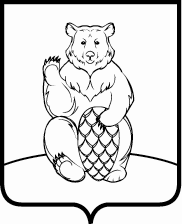 СОВЕТ ДЕПУТАТОВПОСЕЛЕНИЯ МИХАЙЛОВО-ЯРЦЕВСКОЕ В ГОРОДЕ МОСКВЕР Е Ш Е Н И Е06 декабря 2017г.                                                                                                 №1/13О проекте «Схемы внешнего газоснабжения города Москвы на период до 2030 года с учетом развития присоединенных территорий» и «Генеральной схемы газоснабжения города Москвы на период до 2030 года с учетом развития присоединенных территорий»В соответствии с Федеральным законом от 29.12.2004г. №190-ФЗ «Градостроительный кодекс Российской Федерации, частью 2 статьи 69 Градостроительного кодекса города Москвы, Постановлением Правительства Москвы от 27 июля 2010 года №650-ПП «Об утверждении Положения о составе, порядке разработки, согласования и представления на утверждение проектов отраслевых схем в городе Москве», Уставом поселения Михайлово-Ярцевское, рассмотрев материалы проекта, Совет депутатов поселения Михайлово-ЯрцевскоеРЕШИЛ:1.  Одобрить проект «Схемы внешнего газоснабжения города Москвы на период до 2030 года с учетом развития присоединенных территорий» и «Генеральной схемы газоснабжения города Москвы на период до 2030 года с учетом развития присоединенных территорий».2. Направить обращение по результатам рассмотрения проектов, указанных в пункте 1 настоящего решения, в Городскую комиссию по вопросам градостроительства, землепользования и застройки при Правительстве Москвы. 	3. Направить настоящее решение в Департамент жилищно-коммунального хозяйства города Москвы.4. Настоящее решение вступает в силу со дня принятия.5. Опубликовать настоящее решение в бюллетене «Московский муниципальный вестник» и разместить на официальном сайте администрации поселения Михайлово-Ярцевское в информационно-телекоммуникационной сети «Интернет».6. Контроль за исполнением настоящего решения возложить на Главу поселения Михайлово-Ярцевское Г.К. Загорского.Глава поселения 					Г.К.Загорский